Об утверждении Положения о порядкеприсвоения и сохранения классных чиновмуниципальным служащим администрации Батыревского муниципального округа Чувашской РеспубликиВ соответствии с Федеральным законом от 2 марта 2007 года N 25-ФЗ "О муниципальной службе в Российской Федерации", Законом Чувашской Республики от 5 октября 2007 года N 62 "О муниципальной службе в Чувашской Республике", Законом Чувашской Республики от 6 марта 2012 года N 4 "О внесении изменений в Закон Чувашской Республики "О муниципальной службе в Чувашской Республике" администрация Батыревского муниципального округа постановляет:1. Утвердить:а) Положение о порядке присвоения и сохранения классных чинов муниципальным служащим администрации Батыревского муниципального округа согласно приложению 1 к настоящему постановлению;б) таблицу соответствия квалификационных разрядов муниципальных служащих классным чинам муниципальных служащих согласно приложению 2 к настоящему постановлению.2. Считать квалификационные разряды, присвоенные муниципальным служащим до вступления в силу Федерального закона от 2 марта 2007 года N 25-ФЗ "О муниципальной службе в Российской Федерации", соответствующими классным чинам муниципальных служащих согласно приложению 2 к настоящему постановлению.3. Признать утратившим силу постановление администрации Батыревского района от 22 декабря 2016 года №502 «О порядке присвоения и сохранения классных чинов муниципальным служащим администрации Батыревского района Чувашской Республики".4. Настоящее постановление вступает в силу после его официального опубликования.Приложение 1
к постановлению администрации
Батыревского муниципального округа                                                                                                          от 27.01. 2023 г. N 39Положение
о порядке присвоения и сохранения классных чинов муниципальным служащим администрации Батыревского муниципального округа1. Настоящим Положением определяется порядок присвоения и сохранения классных чинов муниципальным служащим администрации Батыревского муниципального округа Чувашской Республики (далее - муниципальные служащие).2. Классные чины муниципальных служащих (далее - классные чины) присваиваются муниципальным служащим в соответствии с замещаемой должностью муниципальной службы в пределах группы должностей муниципальной службы в соответствии с законодательством Российской Федерации и Законом Чувашской Республики от 5 октября 2007 года N 62 "О муниципальной службе в Чувашской Республике".Классные чины указывают на соответствие уровня профессиональной подготовки муниципальных служащих квалификационным требованиям для замещения должностей муниципальной службы.3. Муниципальным служащим, замещающим должности муниципальной службы, могут быть присвоены следующие классные чины:лицам, замещающим высшие должности муниципальной службы, присваивается классный чин - действительный муниципальный советник 1, 2 или 3 класса;лицам, замещающим главные должности муниципальной службы, присваивается классный чин - муниципальный советник 1, 2 или 3 класса;лицам, замещающим ведущие должности муниципальной службы, присваивается классный чин - советник муниципальной службы 1, 2 или 3 класса;лицам, замещающим старшие должности муниципальной службы, присваивается классный чин - референт муниципальной службы 1, 2 или 3 класса;лицам, замещающим младшие должности муниципальной службы, присваивается классный чин - секретарь муниципальной службы 1, 2 или 3 класса.4. Классные чины присваиваются муниципальным служащим персонально, с соблюдением последовательности, в соответствии с замещаемой должностью муниципальной службы в пределах группы должностей муниципальной службы, а также с учетом профессионального уровня, продолжительности муниципальной службы в предыдущем классном чине и в замещаемой должности муниципальной службы.5. Классный чин может быть первым или очередным. Первый классный чин присваивается муниципальному служащему, не имеющему классного чина.6. Первыми классными чинами (в зависимости от группы должностей муниципальной службы, к которой относится должность муниципальной службы, замещаемая муниципальным служащим) являются:а) для младшей группы должностей муниципальной службы - секретарь муниципальной службы 3 класса;б) для старшей группы должностей муниципальной службы - референт муниципальной службы 3 класса;в) для ведущей группы должностей муниципальной службы - советник муниципальной службы 3 класса;г) для главной группы должностей муниципальной службы - муниципальный советник 3 класса;д) для высшей группы должностей муниципальной службы - действительный муниципальный советник 3 класса.7. Первый классный чин присваивается муниципальному служащему после успешного завершения испытания, а если испытание не устанавливалось, то не ранее чем через три месяца после назначения муниципального служащего на должность муниципальной службы.Первый классный чин муниципальному служащему, замещающему должность главы местной администрации по контракту, присваивается не позднее чем через один месяц после назначения муниципального служащего на должность.8. Очередной классный чин присваивается муниципальному служащему по истечении срока, установленного для прохождения муниципальной службы в предыдущем классном чине, и при условии, что он замещает должность муниципальной службы, для которой предусмотрен классный чин, равный или более высокий, чем классный чин, присваиваемый муниципальному служащему.9. Для прохождения муниципальной службы устанавливаются следующие сроки:1) в классных чинах секретаря муниципальной службы 3 и 2 класса, референта муниципальной службы 3 и 2 класса - не менее одного года;2) в классных чинах советника муниципальной службы 3 и 2 класса, муниципального советника 3 и 2 класса - не менее двух лет;3) в классных чинах действительного муниципального советника 3 и 2 класса - не менее одного года.10. Для прохождения муниципальной службы в классных чинах секретаря муниципальной службы 1 класса, референта муниципальной службы 1 класса, советника муниципальной службы 1 класса, муниципального советника 1 класса, действительного муниципального советника 1 класса сроки не устанавливаются.11. Срок прохождения муниципальной службы в классном чине исчисляется со дня его присвоения.12. При назначении муниципального служащего на более высокую должность муниципальной службы ему может быть присвоен очередной классный чин, если истек срок, установленный частью 9 настоящего Положения для прохождения муниципальной службы в предыдущем классном чине, и при условии, что для этой должности муниципальной службы предусмотрен классный чин, равный или более высокий, чем классный чин, присваиваемый муниципальному служащему.При назначении муниципального служащего на должность муниципальной службы, которая относится к более высокой группе должностей муниципальной службы, чем замещаемая им ранее, указанному служащему может быть присвоен классный чин, являющийся в соответствии с частью 6 настоящего Положения первым для этой группы должностей муниципальной службы, если этот классный чин выше классного чина, который имеет муниципальный служащий. В указанном случае классный чин присваивается без соблюдения последовательности и без учета продолжительности муниципальной службы в предыдущем классном чине.13. Муниципальным служащим классный чин присваивается представителем нанимателя (работодателем).Муниципальным служащим, замещающим должности муниципальной службы на определенный срок полномочий, за исключением лиц, указанных в абзаце четвертом настоящей части, классный чин присваивается в течение одного месяца после успешной сдачи квалификационного экзамена.Порядок сдачи квалификационного экзамена муниципальным служащим и порядок оценки его знаний, навыков и умений (профессионального уровня) устанавливаются муниципальным правовым актом в соответствии с правовыми актами, определяющими порядок сдачи квалификационного экзамена государственным гражданским служащим Российской Федерации и порядок оценки его знаний, навыков и умений (профессионального уровня).Муниципальным служащим, замещающим должности главы местной администрации по контракту, классный чин присваивается главой муниципального образования с учетом положений абзаца второго части 7 настоящего Положения или в течение одного месяца по истечении сроков, установленных частью 9 настоящего Положения.14. В качестве меры поощрения за особые отличия в муниципальной службе классный чин муниципальному служащему может быть присвоен:а) до истечения срока, установленного частью 9 настоящего Положения для прохождения муниципальной службы в соответствующем классном чине, но не ранее чем через шесть месяцев пребывания в замещаемой должности муниципальной службы, - не выше классного чина, соответствующего этой должности муниципальной службы;б) по истечении срока, установленного частью 9 настоящего Положения для прохождения муниципальной службы в соответствующем классном чине, - на одну ступень выше классного чина, соответствующего замещаемой должности муниципальной службы в пределах группы должностей муниципальной службы, к которой относится замещаемая должность.15. Классный чин не присваивается муниципальным служащим, имеющим дисциплинарные взыскания, а также муниципальным служащим, в отношении которых проводится служебная проверка или возбуждено уголовное дело.16. Присвоенный классный чин сохраняется за муниципальным служащим при освобождении от замещаемой должности муниципальной службы и увольнении с муниципальной службы (в том числе в связи с выходом на пенсию), а также при поступлении на муниципальную службу вновь.\Приложение 2
к постановлению администрации
Батыревского муниципального округа                                                                                                     от _27__.__01__. 2023_ г. N 39Таблица
соответствия квалификационных разрядов муниципальных служащих классным чинам муниципальных служащихЧĂВАШ  РЕСПУБЛИКИНПАТĂРЬЕЛ                                     МУНИЦИПАЛЛĂ ОКРУГĔН АДМИНИСТРАЦИЙĔ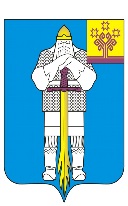 ЧУВАШСКАЯ  РЕСПУБЛИКА    АДМИНИСТРАЦИЯ      БАТЫРЕВСКОГО  МУНИЦИПАЛЬНОГО ОКРУГАЙЫШĂНУ___.____.2023 ç.,  № Патăрьел ялěПОСТАНОВЛЕНИЕ_27__._01__.2023 г. №39село БатыревоГлава Батыревского муниципального округаР.В. СеливановКвалификационные разряды муниципальных служащихКлассные чины муниципальных служащих12Действительный муниципальный советник Чувашской Республики 1 классадействительный муниципальный советник 1 классаДействительный муниципальный советник Чувашской Республики 2 классадействительный муниципальный советник 2 классаДействительный муниципальный советник Чувашской Республики 3 классадействительный муниципальный советник 3 классаМуниципальный советник Чувашской Республики 1 классамуниципальный советник 1 классаМуниципальный советник Чувашской Республики 2 классамуниципальный советник 2 классаМуниципальный советник Чувашской Республики 3 классамуниципальный советник 3 классаМуниципальный советник муниципальной службы Чувашской Республики 1 классасоветник муниципальной службы 1 классаМуниципальный советник муниципальной службы Чувашской Республики 2 классасоветник муниципальной службы 2 классаМуниципальный советник муниципальной службы Чувашской Республики 3 классасоветник муниципальной службы 3 классаСоветник муниципальной службы Чувашской Республики 1 классареферент муниципальной службы 1 классаСоветник муниципальной службы Чувашской Республики 2 классареферент муниципальной службы 2 классаСоветник муниципальной службы Чувашской Республики 3 классареферент муниципальной службы 3 классаРеферент муниципальной службы Чувашской Республики 1 классасекретарь муниципальной службы 1 классаРеферент муниципальной службы Чувашской Республики 2 классасекретарь муниципальной службы 2 классаРеферент муниципальной службы Чувашской Республики 3 классасекретарь муниципальной службы 3 класса